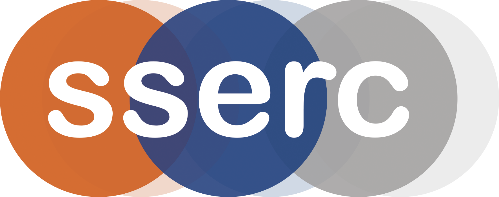 Activity assessedColour capers – amino complexes of copperDate of assessment24th March 2016Date of review (Step 5)SchoolDepartmentStep 1Step 2Step 3Step 4Step 4Step 4List Significant hazards here:Who might be harmed and how?What are you already doing?What further action is needed?ActionsActionsActionsList Significant hazards here:Who might be harmed and how?What are you already doing?What further action is needed?by whom?Due dateDoneCopper(II) ethanoate is Harmful (Acute Tox Cat 4) by swallowing or inhalation of the dust and causes eye damage Cat 1Technicians/teacher/ students by splashesWear indirect vent goggles (BS EN 166 3).  Avoid raising dust when making solution.Ethanol (IMS) is Highly flammable, The denaturing substances present in industrial spirit and in mineralised methylated spirits increase the toxicity.Technicians/teacher/ students.Wear eye protection.Ensure the room is well ventilated Ensure there is  no source of ignitionDescription of activity:Copper ethanoate (acetate) is dissolved in water and the solution added to warm clear IMS.  Ensure there are no naked flames when using the ethanol.  It is recommended that a water bath be used to warm it.  A solution of glycine is then added to the copper acetate/ethanol solution and the mixture cooled in an ice bath.  A blue compound precipitates.Filter this and divide it into 2 equal parts.  Place one part in an oven at 120 C and the other in an oven at 170 C.  Check the colours after about 20 minutes.One is still blue but the other will be a purple colour.Additional comments:This activity allows pupils to experience quite a few techniques used in chemistry as well as observing a colour change on precipitation to indicate a chemical reaction is occurring.Techniques of weighing using a balance, measuring liquids out using a measuring cylinder, stirring and dissolving, solvents, Health and Safety using flammable liquids, precipitation, filtering and drying can all be taught.